PATTERNS: Relational Coordination and Relationship Levels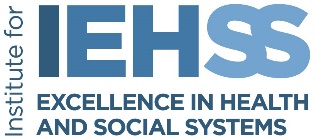 External Mapping, Relational Mapping and Relationship Levels (Template) 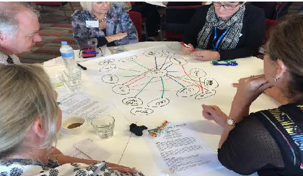 RC DimensionSurvey questionsFrequent communicationHow frequently do people in these groups communicate with you about [insert work process]?Timely communicationHow timely is their communication with you about [insert work process]?Accurate communicationHow accurate is their communication with you about [insert work process]?Problem solving communicationWhen there is a problem in [insert work process], do people in these groups blame others or try to solve the problem?Shared goalsHow much do people in these groups share your goals in [insert work process]?Shared knowledgeHow much do people in these groups know about the work you do with [insert work process]?Mutual respectHow much do people in these groups respect the work you do with [insert work process]?